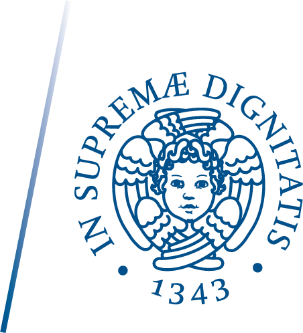                                                            Trasmissione via Pec Alla Procura della Repubblica di Pisa                                                                                         casellario.procura.pisa@giustiziacert.it Oggetto: Richiesta casellario giudiziale ai sensi art. 39 del D.P.R. n. 313/2002 – modello n. 6B – Anagrafe sanzioni amministrative dipendenti da reato.In base alle disposizioni del D.P.R. n. 445 del 28 dicembre 2000, richiedo il rilascio del certificato dell’anagrafe delle sanzioni amministrative dipendenti da reato a nome del soggetto di seguito indicato:NOME DITTA con sede legale in ______ Via ________ n.___(codice fiscale e partita I.v.a. ________).Il certificato in parola potrà essere inviato al seguente indirizzo: Università di Pisa - ___________ – Via_______ Pisa, anche tramite Pec …………………  	Per informazioni e/o chiarimenti (_________ - tel.050/______).Rappresento l’urgenza e ringrazio per la collaborazione.Distinti saluti.Direzione/Dipartimento _________Firma ________MINISTERO DELLA GIUSTIZIA – SISTEMA INFORMATIVO DEL CASELLARIO (SIC)Modello N. 6B - ANAGRAFE SANZIONI AMMINISTRATIVE DIPENDENTI DA REATOMODELLO PER LA RICHIESTA DEL CERTIFICATO DELL’ANAGRAFE DELLE SANZIONI AMMINISTRATIVE DIPENDENTI DA REATO DA PARTE DELLE AMMINISTRAZIONI PUBBLICHE E DEI GESTORI DI PUBBLICI SERVIZI (ART. 39 DEL T.U., DECRETO DIRIGENZIALE 11 FEBBRAIO 2004, ART. 30 DECRETO DIRIGENZIALE 25/1/2007 MINISTERO DELLA GIUSTIZIA E ART. 29 D.P.R. 313/2002) (Nello spazio sotto esteso vanno indicati i dati che individuano il richiedente, amministrazione pubblica o gestore di pubblico servizio (1), nonché il numero e la data del protocollo) UNIVERSITA’ di  PISADirezione/Dipartimento _____________Via ____________________Pec _________________________Prot. n. _____________ Luogo e data __________________________________ Alla   Procura della Repubblica presso il Tribunale Ufficio locale del casellario giudiziale di PISAcasellario.procura.pisa@giustiziacert.it  Si richiede il rilascio del certificato dell’Anagrafe delle sanzioni amministrative dipendenti da reato, al nome del seguente ente: Denominazione __NOME DITTA_____________Forma giuridica ____________________________Sede legale (indirizzo e luogo) __________________ (codice fiscale/partita I.v.a._________________)(indicare altri eventuali dati che meglio identificano l’ente) □ Certificato dell’Anagrafe delle sanzioni amministrative (art. 32 D.P.R. 14/11/2002, n. 313) X Consultazione diretta del sistema (ai sensi dell’art. 39 d.P.R. n. 313/2002) (apporre una crocetta nel quadratino corrispondente all’indicazione che interessa) MOTIVO E FINALITA’ DELLA RICHIESTA oppure X (barrare la casella se la richiesta è finalizzata al controllo sulla dichiarazione sostitutiva ai sensi dell’art. 71 D.P.R. n. 445/2000) (data)_____________________ (firma e qualifica)                        Direzione/ Dipartimento _____________                                                                                                          Firma ________________________1 La sottoscrizione della richiesta vale anche come dichiarazione sostitutiva di certificazione attestante la qualità di gestore di pubblico servizio. Nel caso la richiesta riguardi più soggetti al modello può essere allegato l’elenco contenente le generalità degli stessi oppure può essere utilizzata la procedura denominata “massiva”. In questi casi il numero e la data di protocollo è unico. 